МИНИСТЕРСТВО НАУКИ И ВЫСШЕГО ОБРАЗОВАНИЯ РОССИЙСКОЙФЕДЕРАЦИИФедеральное государственное бюджетное образовательное учреждениевысшего образования«КУБАНСКИЙ ГОСУДАРСТВЕННЫЙ УНИВЕРСИТЕТ»(ФГБОУ ВО «КубГУ»)Факультет экономическийКафедра экономики предприятия, регионального и кадрового менеджмента            КУРСОВАЯ РАБОТА по дисциплине «экономика организации (предприятия)»СЕБЕСТОИМОСТЬ И РЕАЛИЗАЦИЯ ПРОДУКЦИИ, ПУТИ СНИЖЕНИЯ СЕБЕСТОИМОСТИ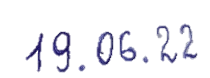 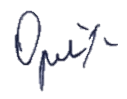 Работу выполнила____________________________________ Орлянская А.Е.(подпись, дата)Направление подготовки 38.03.05 –   экономическая безопасность курс 2Научный руководительканд. экон. наук, доцент _______________________________ Мукучян Р.Р.(подпись, дата)Нормоконтролерканд. экон. наук, доцент _______________________________ Мукучян Р.Р.(подпись, дата)Краснодар                                                               2022ВВЕДЕНИЕКонтроль за формированием себестоимости является важнейшим аспектом управленческого учета и информационного обеспечения управления. Себестоимость – важнейший показатель экономической эффективности производства продукции, отражающий все стороны хозяйственной деятельности и аккумулирующий результаты использования всех производственных ресурсов. От ее уровня зависят финансовые результаты деятельности предприятия, темпы расширенного воспроизводства, финансовое состояние субъектов хозяйствования.Система измерения издержек производства и экономически обоснованного формирования себестоимости относится к числу важных проблем совершенствования экономических рычагов хозяйствования, выявления и использования резервов снижения затрат и повышения рентабельности предприятий. Поэтому данную тему можно считать актуальной.Цель курсовой работы – изучение теоретических и практических проблем анализа себестоимости и реализации продукции, а также разработка основных направлений снижения себестоимости продукции.Достижение поставленной цели необходимо решить следующие задачи:изучить эволюцию теоретических представлений о себестоимости и реализации продукции в трактовке отечественных и зарубежных исследователей;определить методические подходы к исследованию механизмов исследования себестоимости и реализации продукции;провести организационно-экономическую характеристику                      АО «Анапский хлебокомбинат»;осуществить анализ и оценку себестоимости и реализации продукции АО «Анапский хлебокомбинат»;оценить эффективность сложившихся технологий снижения себестоимости в АО «Анапский хлебокомбинат».Объектом в курсовой работе выступает АО «Анапский хлебокомбинат». Предметом курсовой работы являются экономические отношения, складывающиеся по поводу формирования себестоимости и реализации продукции, а также путей снижения себестоимости.В процессе написания работы были использованы научные труды отечественных ученых, учебники, учебные пособия, научные статьи из специализированных периодических изданий.В процессе исследования применялись общенаучные и специальные методы исследования, такие как анализ, синтез, индукция и дедукция, группировка, классификация и др.Работа состоит из введения, двух глав, заключения, списка использованных источников.1 Теоретические и методические аспекты исследования себестоимости и реализации продукции1.1 Эволюция теоретических представлений о себестоимости и реализации продукцииСебестоимость выступает комплексным отражением всех сторон деятельности предприятия. От уровня и динамики себестоимости зависит динамика прибыли, способность предприятия к воспроизводству ресурсов, финансовое состояние.На эффективность оценки себестоимости оказывает влияние ряд факторов, важнейшими из которых являются: утвержденные на предприятии формы и методы затрат; уровень автоматизации учетных и аналитических операций; наличием утвержденных внутренних форм оперативного и аналитического учета; уровнем знаний специалистов, проводящих анализ 22. Все предприятия в современной экономике придают огромное значение издержкам своего производства, так как они играют большую роль в формировании себестоимости продукции, работ, услуг в зависимости от вида деятельности.  Издержки производства с экономической точки зрения за период развития прошли значительное видоизменение. Таким образом, необходимо обратиться к эволюции взглядов на изучение издержек. Как отмечали классики, для того чтобы научно подойти к изучению сложного вопроса, необходимо изучить историю его возникновения и развития. В начале XIX в. под затратами понимались денежные и ресурсные расходы, которые рассматривались экономистами-теоретиками как потери и назывались издержками. Некоторые составляющие эволюции изучения издержек представлены в таблице 1.1. Таблица 1.1 – Эволюция изучения издержек [23]В настоящее время термины «издержки», «затраты» и «расходы» многим людям кажутся практически одинаковыми, но на самом деле они имеют разное значение. В таблице 1.2 рассмотрим трактовки данного понятийного аппарата разными авторами. Таблица 1.2 – Определение понятия «издержки», «затраты», «себестоимость», «расходы» разных авторов [7]Затраты – использование факторов производства в натуральных единицах 26.Накопление затрат, которые несет организация, направлено на исчисление себестоимости продукции, которая становится расходом в момент извлечения дохода от реализации продукции. Реализация продукции – это отгрузка продукции потребителю и получение оплаты за нее. Реализация является завершающим этапом деятельности любой организации, преследующей получение прибыли. От ее объема, от ее качественных и количественных характеристик зависит конечный финансовый результат хозяйствующего субъекта [6]. Таким образом, затраты представляют собой потребленные сырьевые, материальные, трудовые и иные ресурсы, оцененные в стоимостном (денежном) выражении и признаваемые в балансе до тех пор, пока не будут признаны доходы, связанные с ними. 1.2 Методические подходы к исследованию себестоимости и реализации продукцииРазвитие НТП связано с появлением сырья и материалов с новыми свойствами, передовых технологий, новых форм организации труда, что позволяет снижать уровень таких показателей как материалоемкость, трудоемкость, ускорять оборачиваемость оборотных активов, повышая рентабельность и конкурентоспособность предприятия, а также бизнеса в целом 9.Современная экономическая ситуация требует принятия взвешенных и эффективных решений при распределении ограниченных ресурсов и капиталов, формирующихся в процессе деятельности экономических субъектов. Получение достоверной информации о затратах является основой для принятия взвешенных решений о ценообразовании и номенклатурной политики [21].Себестоимость является самостоятельной экономической категорией, и ее снижение позволяет добиться увеличения производства и увеличения конкурентоспособности на внутреннем и внешних рынках. Основные факторы, на которые предприятие непосредственно может повлиять в процессе снижения себестоимости – это внутренние факторы. Внутренние факторы отражают совокупность частных элементов производственного и сбытового процесса, влияние на которые вызывает ту или иную реакцию со стороны потребителя. Невозможно для достижения экономического эффекта повлиять только на один из элементов производственного процесса. Например, для повышения качества продукции можно использовать более качественное сырье, что соответственно приведет к удорожанию продукции и оттолкнет определенное количество потребителей. Соответственно при изменении качества продукции за счет применения более качественного и дорогого сырья предприятию необходимо осуществить воздействия в виде экономии на другие элементы производственного и сбытового процесса, чтобы не допустить снижения объемов производства 13.Анализ себестоимости продукции позволяет изучить тенденции изменения ее уровня, установить отклонения затрат отчетного периода от предыдущих и их причины, выявить резервы снижения себестоимости продукции и выработать мероприятия по их освоению.Одним из основных условий получения достоверной информации относительно себестоимости продукции является четкое определение состава (структуры) производственных затрат. Осуществляется анализ структуры затрат предприятия на основании данных бухгалтерского учета и управленческой отчетности, которые представлены уполномоченными службами предприятия. Такой вид анализа является достаточно трудоемким, в особенности на этапе сбора информации, требуя существенных затрат времени экспертов, сотрудников экономических служб. Но данный вид наиболее информативен при оценке эффективности деятельности предприятия и разработке перспективных планов развития, так как выявляет резервы снижения себестоимости и повышения рентабельности объекта 14.Вначале необходимо определить, что является управлением себестоимости продукции. В отечественной практике можно встретить такую трактовку понятия - поэтапный процесс формирования затрат на производство всей продукции и себестоимости отдельных изделий, выявление резервов снижения себестоимости продукции, а также контроль выполнения заданий по плану её снижения 30. Затраты предприятия – сложное и многогранное явление. В теории отечественного учета и анализа разработана классификация затрат по различным основаниям (табл.1.3.).Таблица 1.3 – Классификация затрат 8Себестоимость продукции (работ, услуг) состоит из затрат на производство, которые подлежат группировке по элементам: материальные затраты; расходы, связанные с оплатой труда работников; отчисления на социальные нужды; амортизационные отчисления; прочие затраты 24.Анализ себестоимости продукции проводится по следующей схеме: определяются абсолютные и относительные отклонения показателей себестоимости от аналогичных показателей прошлых лет и плана; проводится оценка изменений структуры себестоимости, определяются отклонения удельного веса отдельных статей затрат от аналогичных данных прошлых лет и плана, исчисляется влияние этих отклонений на итоговый показатель;определяется уровень затрат на рубль товарной продукции, характеризующий их окупаемость, проводится анализ динамики этого показателя и оценка факторов, влияющих на его уровень [4].Самый первый этап формирования затрат на промышленных предприятиях является регулирование и прогнозирование. В зависимости от срока жизненного цикла продукции, прогнозирование можно разделить на краткосрочное, среднесрочное и долгосрочное. В качестве методов прогнозирования можно использовать различные аналитические методы, такие как факторный и статистический анализ, метод экспертных оценок и математическое моделирование [15].После проведения прогнозных мероприятий следует переходить к планированию и нормированию затрат. Под планированием можно подразумевать расчет стоимостной оценки ресурсов, которые планируется использовать во время промышленного производства. Сюда могут входить как расчет стоимости материалов, предназначенных для изготовления готовой продукции, заработная плата персонала, притом, как учитываемая в себестоимости, так и административного и маркетингового персонала. Помимо этого, сюда следует включить планирование амортизации и сформированные в процессе деятельности налоговые обязательства перед различными бюджетными фондами. На этапе нормирования проводятся мероприятия по выработке норм использования вышеперечисленных статей затрат на продукцию (как правило на единицу продукции). Нормирование можно назвать этапом, граничащим между планированием и непосредственно производством, поскольку после введения определенных норм предприятие начинает реализацию всех предыдущих этапов на деле. Учет затрат происходит в процессе всей производственной деятельности предприятия. Данный этап очень тесно связан с этапом калькулирования себестоимости. Поскольку бухгалтерский учет необходимо вести непрерывно, то в процессе учета затрат, происходит процесс калькулирования себестоимости. Особенно удобным это стало после начала цифровой эры и введение специализированных учетных программ.  При анализе затрат предприятия и себестоимости выпускаемой продукции используются следующие исследования:Анализ себестоимости отдельных видов выпускаемой продукции, который проводится:по калькуляционным статьям и группам затрат; по структуре себестоимости; по плану и факту, а также в сравнении по годам.Анализ себестоимости реализованной продукции (сравнение плановых и фактических показателей).Анализ сметы затрат на производство (по элементам затрат и по структуре).Анализ обобщающего показателя (затраты на 1 руб. реализованной продукции).Анализ эффекта масштаба производства по отдельным видам выпускаемой продукции.Анализ факторов и резервов снижения себестоимости по видам выпускаемой продукции 5.Следующим этапом системы формирования затрат является экономический анализ, который довольно тесно взаимосвязан с другими этапами формирования затрат, так как его можно применить к любому этапу. Основной целью здесь является поиск путей того, как можно более рационально использовать имеющиеся производственные ресурсы предприятия и снизить затраты на производство.Последним этапом является контроль сформированной и учтенной себестоимости, зафиксированной на предприятии. Контроль по своей сути можно назвать наиболее важным этапом, поскольку именно он позволяет сделать окончательные выводы проведенных организацией мероприятий по планированию и анализу сформированной себестоимости. Следует отметить, что в зарубежных странах, применяющих международные стандарты, существует традиция производить контроль по локациям формирования себестоимости, включая ответственных за это лиц. Функцию контроля затрат могут выполнять как обособленные структурные подразделения, так и конкретные сотрудники, на которых возложена данная функция. В качестве примеров можно отразить виды контроля, используемые на предприятиях промышленного производства: производить фиксацию затрат по месту их возникновения; производить сравнение затрат, заложенных в нормативы, с фактически понесенными затратами, выявление отклонений, формирование соответствующих выводов и возможная корректировка запланированных показателей. Калькулирование и формирование себестоимости предприятий является очень важным качественным параметром, отражающим деятельность организации в целом. Данным процессом возникает возможность регулировать все протекающие на предприятии процессы, изменять результирующие показатели прибыльности и рентабельности, а также проводить зарплатную политику.  Проводя анализ затрат, необходимо тщательно выявлять всевозможные пути их снижения, однако, не всегда снижения затрат ведет к улучшению деятельности предприятия. Если затраты снижаются в угоду ухудшения качества выпускаемой продукции, то в длительном периоде предприятие может понести колоссальные убытки или вовсе прийти к состоянию банкротства. Поэтому необходимо тщательно анализировать возможные пути снижения затрат. На реализацию продукции влияют различные факторы. Их можно объединить в две группы: рыночные и производственные. К первой группе относят платежеспособность покупателей, изменение цен и тарифов на поставляемые сырье и материалы, конъюнктура рынка, факторы окружающей среды и т. п. К производственным факторам относятся техника и технология производства, изменение производственной программы предприятия, уровень и эффективность использования факторов производства и т. д. При оценке реализации продукции используются следующие показатели: готовая продукция – это изделия, прошедшие через все стадии производственного процесса и отдел технического контроля и готовые для реализации на сторону; товарная продукция – это готовая продукция и полуфабрикаты, предназначенные для внутреннего потребления и реализации на сторону; валовая продукция – товарная продукция плюс изменение незавершенного производства за отчетный период; реализованная продукция – это готовая продукция, скорректированная на величину остатков нереализованной продукции за отчетный год.Таким образом, в современных рыночных условиях особенно актуальным является проведение анализа реализации продукции, позволяющего руководству предприятия принимать взвешенные и обоснованные управленческие решения. Это приводит к увеличению деловой активности предприятия и улучшению показателей эффективности его финансово-экономической деятельности.2 Анализ себестоимости и реализации продукции в АО «Анапский хлебокомбинат»2.1 Организационно-экономическая характеристика АО «Анапский хлебокомбинат»АО «Анапский хлебокомбинат» - один из крупнейших заводов по производству хлебобулочных и кондитерских изделий на Черноморском побережье Краснодарского края.В октябре 1943 года, через месяц после освобождения Анапы от оккупантов гитлеровской Германии, одним из первых в городе был восстановлен основной объект жизнеобеспечения города – Анапская мехпекарня 3.Сегодня хлебокомбинат является крупнейшим производителем хлебобулочных изделий в городе–курорте Анапа и на Черноморском побережье Краснодарского края – это современное, технически оснащенное предприятие, которое ежегодно разрабатывает новые рецептуры хлебобулочных изделий, расширяя ассортимент и удивляя новинками не только жителей Анапы, но и всего края. Предприятие является социально значимым, бюджетообразующим, оно входит в число основных налогоплательщиков города 28.Деятельность АО «Анапский хлебокомбинат» направлена на выпуск и стабильное обеспечение населения муниципального образования город-курорт Анапа хлебобулочными изделиями. Для достижения поставленной задачи на комбинате проводятся мероприятия, позволяющие увеличить выпуск продукции, значительно улучшать ее качество, а также проводится большая работа по расширению рынков сбыта.Юридический адрес организации – ул. Астраханская, 102, г-к. Анапа, Краснодарский край, Россия, 353440 11.Генеральным директором является Чвикалов Сергей Викторович 27.Основной вид деятельности организации – производство хлеба и мучных кондитерских изделий, тортов и пирожных недлительного хранения (код по ОКВЭД 10.71).Дополнительно организация осуществляет следующие виды деятельности:10.71.1 Производство хлеба и хлебобулочных изделий недлительного хранения.10.72 Производство сухарей, печенья и прочих сухарных хлебобулочных изделий, производство мучных кондитерских изделий, тортов, пирожных, пирогов и бисквитов, предназначенных для длительного хранения.46.38 Торговля оптовая прочими пищевыми продуктами, включая рыбу, ракообразных и моллюсков.46.90 Торговля оптовая неспециализированная.47.24 Торговля розничная хлебом и хлебобулочными изделиями и кондитерскими изделиями в специализированных магазинах.55.10 Деятельность гостиниц и прочих мест для временного проживания.55.90 Деятельность по предоставлению прочих мест для временного проживания.56.10.1 Деятельность ресторанов и кафе с полным ресторанным обслуживанием, кафетериев, ресторанов быстрого питания и самообслуживания.56.29 Деятельность предприятий общественного питания по прочим видам организации питания.68.20 Аренда и управление собственным или арендованным недвижимым имуществом.77.39.11	Аренда и лизинг прочего автомобильного транспорта и оборудования 12.Среди всего ассортимента АО «Анапский Хлебокомбинат» предлагает следующие виды продукции:Хлеба формового пшеничного и ржано-пшеничного.Батонных, булочных и сдобных изделий из пшеничной муки.Мелкоштучных сдобных и слоеных изделий.Кондитерских изделий.Производственно-технологический процесс производства хлебобулочных изделий в «АХК» состоит из 6 этапов: Подготовка сырья и материалов к производству; Изготовление теста, замес; Разделка теста; Выпечка изделий; Охлаждение готовой продукции; Хранение 19.При этом в организации используется бесполуфабрикатный метод учета затрат и калькулирования себестоимости.Компания относится к малому бизнесу, что может ограничить возможности компании по выполнению своих договорных обязательств перед контрагентами 20.Основная цель финансового анализа предприятия — определить, сможет ли оно эффективно финансировать свою текущую производственную деятельность и перспективы долгосрочного развития. Информационной базой для такого анализа служит, в первую очередь, бухгалтерский баланс 29.Поэтому в данном анализе гораздо большую ценность приобретают относительные показатели. Они более удобны для сопоставления в пространственно-временном разрезе. С учетом этого в данной работе основной упор при проведении финансового анализа предприятия делается именно на использовании относительных показателей и критериев (коэффициентов).Оценим финансовое положение АО «Анапский хлебокомбинат» за период 2018–2020 гг. (табл.2.1).Таблица 2.1 – Структура имущества АО «Анапский хлебокомбинат», тыс. руб. 2Анализ активов бухгалтерского баланса позволяет сделать следующие выводы. Все имущество АО «Анапский хлебокомбинат» увеличилось на 13,87 %, в том числе за счет быстрого роста внеоборотных активов (на 13,54 %) и оборотных активов (на 14,28 %).Рост оборотных активов связан с увеличением строки «НДС по приобретенным ценностям» на 116,17 % по сравнению с 2018 годом. Показатель доли запасов, который увеличился на 10,02 % в отчетном году, что говорит о том, что у организации нет существенного затоваривания склада.Уменьшение доли денежных средств (на 7,05 %) свидетельствует о разумных способах управления компанией: деньги не замораживаются на расчетных счетах, а сразу расходуются на определенные цели.Что касается пассива, то важно помнить, что увеличение доли собственного капитала увеличивает финансовую устойчивость предприятия. Так, третий раздел баланса в АО «Анапский хлебокомбинат» в отчетном году увеличился на 7 % и составил 50 964 тыс. руб., что говорит о небольшом изменении капитала. Стабильность объемов собственных источников средств при этом может показывать, что фирма справляется с соответствующим ростом затрат на обслуживание долга.Рост долгосрочных обязательств может быть связан с приобретением компанией новых внеоборотных активов. Строка «долгосрочные заемные средства» составила 7 020 тыс. руб. Что же касается снижения объемов краткосрочных обязательств (на 3,09 %) – оно является следствием оптимизации управления запасами и расчетами с кредиторами компании. Для оценки стоимости чистых активов составляется расчет по данным бухгалтерской отчетности. Порядок расчета утвержден Приказом Министерства финансов РФ от 28.08.2014 г. № 84н «Об утверждении Порядка определения стоимости чистых активов».Сумма чистых активов характеризует финансовое состояние организации за отчётный период 18. Чистые активы оценивают реальную стоимость имущества организации, подтверждённую собственным капиталом, которая остаётся в распоряжении собственников при условии полного погашения организацией своих обязательств.Таблица 2.2 – Оценка стоимости чистых активов АО «Анапский хлебокомбинат»Чистые активы организации на последний день анализируемого периода намного сильно превышают уставный капитал. Определив текущее состояние показателя, следует отметить увеличение чистых активов на 9,14 % за весь анализируемый период. Превышение чистых активов над уставным капиталом и в то же время их увеличение за период говорит о хорошем финансовом положении организации.Для более детального анализа финансовой устойчивости АО «Анапский хлебокомбинат» обратимся к данным следующей таблицы.Таблица 2.3 – Динамика коэффициентов ликвидности в АО «Анапский хлебокомбинат»Коэффициент абсолютной платежеспособности в 2020 г. составил 1,1, что выше уровня 2018 г. на 0,2, и соответствует нормативному значению. Увеличение данного коэффициента произошло за счет увеличения доли денежных средств в структуре активов организации.Коэффициент текущей ликвидности ни разу не принял нормальное значение. В 2020 г. коэффициент равен 1,1 при нормативном значении 2.За весь период коэффициент критической ликвидности не принимал нормативное значение. В целом, изменение произошло незначительное.Проведем анализ основных результатов финансово-хозяйственной деятельности АО «Анапский хлебокомбинат» в таблице 2.4.Таблица 2.4 – Основные результаты финансово-хозяйственной деятельности организации АО «Анапский хлебокомбинат», тыс. руб. 2Годовая выручка за 2020 год составила 377 946 тыс. руб., что на 24,64 % больше, чем в 2018 году. При этом отслеживается тенденция увеличения выручки. Это могло произойти за счет увеличения себестоимости продукции на 29,52 % по сравнению с 2018 годом. Также это связано с мероприятиями по профилактике коронавирусной инфекции в соответствии с требованиями Роспотребнадзора РФ. Вся выпускаемая продукция упаковывалась, что привело к значительным расходам на упаковочные материалы, приобретением упаковочной машины и дополнительным расходам на персонал.Ввиду возрастающих из года в год коммерческих и управленческих расходов прибыль от продаж уменьшилась в 2020 г. по сравнению с 2018 г.  на 65,18 % и составила 5 481 тыс. руб.Рентабельность продаж в 2020 г. составила 1,5 %. Имеет место отрицательная динамика данного показателя по сравнению с 2018 годом (-71,15 %).Таким образом, за весь анализируемый период у предприятия была чистая прибыль. При этом заметно снижение объема данного показателя. В отчетном году ЧП уменьшилась на 12,68 % и составила 4 407 тыс. руб.Далее проведем анализ показателей платежеспособности и финансовой устойчивости АО «Анапский хлебокомбинат» в таблице 2.5.Таблица 2.5 – Относительные показатели платежеспособности и финансовой устойчивости АО «Анапский хлебокомбинат».Коэффициент капитализации в 2020 г. составляет 1,06. Данное значение соответствует нормативному (меньше 1,5), т. е. собственный капитал превышает заемный. Этот факт подтверждает и коэффициент финансирования, который принял значение 1,20, а значит соответствует нормальному уровню (больше 0,7). Коэффициент автономии на начало периода составил 0,51, а на конец – 0,48. Минимальное значение данного коэффициента составляет 0.5. Чем выше коэффициент автономии, тем более устойчиво финансовое положение организации. Коэффициент обеспеченности собственными источниками финансирования характеризует наличие собственных оборотных средств, необходимых для финансовой устойчивости организации.Коэффициент обеспеченности собственными источниками финансирования характеризует отсутствие собственных оборотных средств, необходимых для финансовой устойчивости организации. Так, за анализируемый период данный показатель имел отрицательные значения, при этом все больше понижаясь. Так, становится ясным, что активы организации сформированы за счет собственного капитала. АО «Анапский хлебокомбинат» не сильно зависима от внешних источников финансирования.2.2 Анализ и оценка себестоимости и реализации продукции в          АО «Анапский хлебокомбинат»Анализ себестоимости продукции позволяет выявить возможности увеличения эффективности использования материальных, трудовых и финансовых ресурсов в производстве, поставке и сбыте продукции.Анализ затрат по элементам позволяет обособить материальные затраты от трудовых затрат и рассчитать вновь созданную стоимость продукции 10.Исследование себестоимости продукции позволяет дать более правильную оценку уровню прибыльности и показателей рентабельности, достигнутых на предприятиях.Рассмотрим структуру себестоимости товарной продукции по элементам в таблице 2.6.Таблица 2.6 – Структура затрат в АО «Анапский хлебокомбинат», тыс. руб. 1Снижение показывают только прочие затраты, отклонение составило 25,33 %. Следует отметить, что к прочим расходам относятся произведенные затраты, которые были сделаны в интересах предприятия, но не которые не относятся к основным расходам. Проще говоря, это расходы, которые не затрагивают основного производства продукции.Амортизация увеличивалась, так как наблюдался рост стоимости основных средств предприятия. Структура себестоимости продукции в 2020 году на 42,89 % состоит из материальных затрат. И в стоимостном выражении эти затраты составили 163 315 тыс. рублей, что на 42,75 % больше, чем в 2018 году. В целом, все остальные составляющие затрат растут.Анализ затрат на 1 рубль товарной продукции проводится с целью углубленного изучения влияния использования производственных ресурсов.Чем меньше затрат приходится на 1 руб., тем выше доходность продукции. Расходы на рубль товарной продукции напрямую зависят от модификации общей суммы затрат, которые направляются в производственный процесс, и реализацию продукции и от изменения стоимости производимой продукции. Общая сумма затрат зависит от объема производства, его структуры, изменения переменных и постоянных затрат, которые, в свою очередь, могут увеличиваться или уменьшаться из-за ресурсоёмкости продукции и цен на потребляемые ресурсы.Затраты – это основа, за счет которой формируется себестоимость продукции. Они могут увеличиваться или уменьшаться в зависимости от объема применяемых трудовых и материальных ресурсов, уровня техники, организации производства и других факторов. Чем выше затраты, тем ниже прибыль и наоборот. То есть между этими показателями существует обратная функциональная связь. Поэтому производитель имеет множество рычагов снижения затрат, которыми он может воспользоваться при правильном управлении. 25Для анализа влияния затрат на 1 рубль товарной продукции составляется аналитическая таблица 2.7.Таблица 2.7 – Анализ влияния затрат на 1 рубль товарной продукции предприятия в АО «Анапский хлебокомбинат» Ввиду того, что и полная себестоимость, и объем продукции росли одновременно небольшими темпами, затраты на 1 руб. продукции сильно не изменились. Так, в 2020 году произошло увеличение затрат на 1 рубль товарной продукции на 0,02 руб. Для снижения себестоимости продукции и всего производства необходимо постоянно контролировать рациональность использования ресурсной базы. В АО «Анапский хлебокомбинат» ведется строгий учет используемых ресурсов. Помимо сырья организация старается сократить объемы потребляемых электроэнергии, топлива и других ресурсов. Для этого оно внедрило энергосберегающую технику.Чтобы оценить пользу введенной в эксплуатацию техники, обратимся к данным следующей таблицы 2.8.Таблица 2.8 – Динамика использованных энергетических ресурсов АО «Анапский хлебокомбинат» 1На основании данных таблицы можно сделать вывод, что АО «Анапский хлебокомбинат» в 2020 г. стало использовать больше энергетических ресурсов по всем видам. Так, например, объем потребляемой электроэнергии вырос на 21,94 %.Основными резервами снижения себестоимости продукции в АО «Анапский хлебокомбинат» являются:1) увеличение объема производства продукции за счет использования производственных мощностей предприятия;2) сокращения издержек производства за счет повышения уровня производительности труда, экономного использования сырья, материалов, электроэнергии, топлива, сокращения непроизводительных расходов, и т. д.Проведенный анализ говорит о тенденции к росту себестоимости продаж исследуемой организации в 2018–2020 гг.., поэтому необходимо предложить программу оптимизации затрат. Контроль над реализацией нормы расходования средств позволит уменьшить избыточные надбавки к промышленным резервам организации. Общее снижение себестоимости создаст возможность снизить цены продаж, что, в свою очередь, повысит конкурентоспособность продукции.2.3 Основные направления снижения себестоимости продукции в АО «Анапский хлебокомбинат»Резервы снижения затрат бывают внешние (изменение таможенных пошлин, ограничение роста цен на энергоносители и сырьё) и внутрихозяйственные, т. е. поиск возможностей для более полного использования ресурсов предприятия. Резервы снижения себестоимости могут быть выявлены за счёт следующих источников: 1) снижение общепроизводственных и общехозяйственных расходов; 2) недопущение перерасхода по отдельным статьям затрат по каждому виду продукции; 3) снижение стоимости услуг, оказанных основному производству вспомогательными и обслуживающими производствами; 4) использование возможностей роста производства продукции при той же величине затрат (более полное использование машин и оборудования и т. д.) [16].От уровня себестоимости продукции во многом зависит эффективность деятельности предприятия. Чем ниже себестоимость, тем большую прибыль может получить предприятие. От решения проблемы снижения издержек на предприятии во многом зависит устойчивость его финансового состояния, платежеспособность и кредитоспособность. Нацеленность на снижение затрат должна быть атрибутом хозяйствования. В этой связи необходим постоянный поиск и максимально быстрая мобилизация резервов снижения издержек предприятия.Согласно проведённому анализу, удалось выяснить, что в структуре себестоимости АО «Анапский хлебокомбинат» наибольшую долю занимают материальные и трудовые ресурсы, следовательно, преимущественным направлением минимизации издержек будет снижение именно этих затрат.Уменьшение материальных затрат на производство может являться следствием повышения технического уровня производства. Сюда входит внедрение новой, прогрессивной технологии, механизация и автоматизация производственных процессов; улучшение использования и применение новых видов сырья и материалов, также использование местного сырья. Нужно использовать более дешевые материалы, не снижая в то же время качество продукции. При приобретении сырья и материалов нужно всесторонне оценивать качество и цену сырья, условия поставок, то есть тщательно подходить к выбору поставщика. Для снижения материальных затрат актуальны и проводимые на предприятии мероприятия по снижению расхода топливно-энергетических ресурсов. Определенные резервы снижения себестоимости заложены в устранении или сокращении затрат, которые не являются необходимыми при нормальной организации производственного процесса (сверхнормативный расход сырья, материалов, топлива, энергии). Рассмотрим решение проблемы снижения себестоимости АО «Анапский хлебокомбинат» более детально. Согласно данным внутренней отчетности исследуемого предприятия за 2018–2020 гг.  значительных тенденций в динамике материалоотдачи и материалоемкости не наблюдалось (рисунок 2.1).Рисунок 2.1 – Динамика эффективности использования материальных затрат АО «Анапский хлебокомбинат»Из рисунка видно, что в анализируемом периоде показатель материалоемкости то снижался, то повышался. Материалоемкость уменьшилась на 0,34 - с 2,65 до 2,31, а материалоотдача возросла на 0,6 с 0,37 до 0,43. Между тем данная динамика несущественная и неустойчивая, что не может свидетельствовать о достаточной эффективности использования материальных затрат. Из-за этого в организации сложился низкий уровень рентабельности материальных расходов и происходило его снижение. Причиной этому явился рост материальных расходов на фоне снижения прибыли от продаж.Снижение затрат на оплату труда может быть достигнуто в результате совершенствования организации производства и труда. Снижение себестоимости может произойти в результате изменения в организации производства.По результатам исследования необходимо внести следующие рекомендации по снижению себестоимости продукции в организации: повышение технического уровня производства (применение электронно-вычислительных машин, усовершенствование имеющегося оснащения, применение отходов и т. д.); рост эффективности управления производством; снижение текущих затрат (совершенствование обслуживания основного производства) уменьшение затрат живого труда (сокращение потерь рабочего времени, уменьшение числа рабочих, не выполняющих норм выработки); сокращение расходов на управление и экономия заработной платы и начислений на нее в связи с высвобождением управленческого персонала устранение потерь, в т. ч. от брака и простоев. сокращение цеховых и общезаводских расходов.увеличение выпуска продукции или изменение её структуры, ассортимента и номенклатуры улучшение использования природных ресурсов освоение новых видов продукции. Механизация и автоматизация сокращает в количественном выражении трудовые ресурсы, но требует привлечение более квалифицированного персонала, который по понятным причинам намного дороже. Значительные резервы по сокращению себестоимости на предприятиях сферы материального производства заключены в проведении мероприятий по сокращению потерь в результате выпуска брака. В данном случае необходимо проводить анализ причин возникновения брака и их устранению, а также внедрение мероприятий по сокращению отходов производства. Итогом анализа внутренних резервов предприятия и принятия управленческих решений должно быть общее снижение себестоимости продукции.Таким образом предприятию необходимо постоянно проводить анализ результатов внедрения тех или иных мероприятий и искать баланс между различными элементами затрат который удешевит конечную продукцию. Каждый элемент затрат должен постоянно анализироваться и в качестве отправной точки анализа должен быть расчет элементов затрат на один рубль товарной продукции.ЗАКЛЮЧЕНИЕСебестоимость является одним из важных показателей хозяйственной деятельности предприятия и представляет собой стоимостную оценку используемых в процессе производства и реализации продукции материальных, природных, трудовых ресурсов, основных фондов и других затрат. В первой главе были рассмотрены основные теоретико-методические основы формирования себестоимости, в частности, эволюция понятия издержек, классификация затрат, ключевые показатели реализации продукции и др. Во второй главе приведена организационно-экономическая характеристика АО «Анапский хлебокомбинат», оценка имущества и стоимости чистых активов организации. Проанализировав финансовой состояние предприятия, можем сделать следующие выводы:1. Увеличение имущества АО за счет роста внеоборотных активов на 13,54% и оборотных активов на 14,28%.2. Рост долгосрочных обязательств с одновременным снижением объема краткосрочных обязательств.3. Устойчивость финансового положения предприятия благодаря стабильности объемов собственных средств.4. Увеличение превышения чистых активов над уставным капиталом, что свидетельствует о финансовой стабильности АО.В результате оценки финансовых результатов предприятия отмечено снижение показателей прибыли от продаж, что в большинстве своем связано с ростом коммерческих и управленческих расходов, а также прибыли до налогообложения и чистой прибыли. Однако данные показатели остаются положительными. В результате анализа затрат на производство продукции в АО «Анапский хлебокомбинат» было выявлено, что под влиянием роста всех элементов затрат увеличилась себестоимость продукции на 26,44% и составила 380747 тыс. руб.Также был проведен анализ финансовой устойчивости предприятия, отражающий финансовое состояние фирмы, её ликвидность, рассчитаны коэффициенты автономии, которые свидетельствуют об уровне финансовой независимости предприятия, абсолютной ликвидности. Балансовая структура считается удовлетворительной, и предприятие является платежеспособным.Был проведен анализ затрат на производство основных элементов затрат, а также анализ на 1 рубль товарной продукции. Необходимо отметить незначительное увеличение затрат на 1 рубль товарной продукции (1,44%), в результате чего предложены общие направления и пути снижения себестоимости.СПИСОК ИСПОЛЬЗОВАННЫХ ИСТОЧНИКОВ Акционерное общество «Анапский хлебокомбинат» // Ассоциация защиты информационных прав инвесторов URL: https://e-disclosure.azipi.ru/organization/personal-pages/709808/ (дата обращения: 16.05.2022).Аудиторская фирма «Авдеев и Ко»: аудиторские и бухгалтерские услуги // АО «Анапский хлебокомбинат» URL: https://www.audit-it.ru/buh_otchet/2301018284_ao-anapskiy-khlebokombinat (дата обращения: 16.05.2022).АО «Анапский хлебокомбинат»: официальный сайт. URL: http://anapa-hleb.ru/info/stock/ (дата обращения: 15.05.2022).Аюшеев А. Б. Теоретические аспекты снижения себестоимости на предприятии // Academy. 2018. №11 (38). URL: https://cyberleninka.ru/article/n/teoreticheskie-aspekty-snizheniya-sebestoimosti-na-predpriyatii (дата обращения: 26.04.2022).Арсеньева Н. В., Желтенков А. В., Путятина Л. М. Методические аспекты комплексного анализа затрат и себестоимости выпускаемой продукции в современных условиях // Вестник МГОУ. Серия: Экономика. 2020. №3. URL: https://cyberleninka.ru/article/n/metodicheskie-aspekty-kompleksnogo-analiza-zatrat-i-sebestoimosti-vypuskaemoy-produktsii-v-sovremennyh-usloviyah (дата обращения: 26.04.2022).Баджанов В.С., Батищева Н. Н. Этапы формирования затрат на производство продукции в промышленных предприятиях // Актуальные вопросы учета и управления в условиях информационной экономики. 2019. № 1. С. 91-94.Бескровная, В. А. Экономика: учебное пособие / В. А. Бескровная, А. А. Манойлов, Л. М. Шляхтова. — Саратов: Ай Пи Эр Медиа, 2019. — 496 c. — ISBN 978-5-4486-0809-4. — Текст: электронный // Электронно-библиотечная система IPR BOOKS: [сайт]. — URL: http://www.iprbookshop.ru/83165.html (дата обращения: 25.04.2022).Борисов С. А., Колесов К.И., Плеханова А.Ф. Управление затратами и контроллинг: учеб. пособие / С.А. Борисов, К.И. Колесов, А.Ф. Плеханова; Нижегород. гос. техн. ун-т им. Р.Е. Алексеева. – Н. Новгород, 2017. – 168 с.Волкова С. Н., Сивак Е.Е., Панкратьева О. В. Выявление внутренних резервов промышленного предприятия и анализ факторов повышения результативности // Вестник Курской государственной сельскохозяйственной академии. 2021. №1. URL: https://cyberleninka.ru/article/n/vyyavlenie-vnutrennih-rezervov-promyshlennogo-predpriyatiya-i-analiz-faktorov-povysheniya-rezultativnosti (дата обращения: 27.04.2022).Глущенко А.В., Малий Н.А. Снижение себестоимости готовой продукции на основе анализа по элементам затрат // ЕГИ. 2021. №6 (38). URL: https://cyberleninka.ru/article/n/snizhenie-sebestoimosti-gotovoy-produktsii-na-osnove-analiza-po-elementam-zatrat (дата обращения: 26.04.2022).Интерфакс-ЦРКИ // АО «Анапский хлебокомбинат» URL: https://www.e-disclosure.ru/portal/company.aspx?id=11919 (дата обращения: 20.05.2022).Каталог организаций List Org // АО «Анапский хлебокомбинат» URL: https://www.list-org.com/company/8957 (дата обращения: 20.05.2022).Коврижко П.А. Анализ и выявление внутренних резервов снижения себестоимости продукции // Вестник магистратуры. 2019. №9-1 (96). URL: https://cyberleninka.ru/article/n/analiz-i-vyyavlenie-vnutrennih-rezervov-snizheniya-sebestoimosti-produktsii (дата обращения: 26.04.2022).Ма Сюэши Анализ затрат на предприятии // Международный журнал гуманитарных и естественных наук. 2020. №9-1. URL: https://cyberleninka.ru/article/n/analiz-zatrat-na-predpriyatii (дата обращения: 27.04.2022).Никитина Д. М. Оптимизация величины себестоимости продукции с использованием различных методов операционного анализа // Инновации и инвестиции. — 2016. — № 6. — С. 28-32.Нормова Т. А., Зыков М. А., Вырезуб В.Д.  Источники снижения себестоимости продукции // Вестник Академии знаний. 2021. №2 (43). URL: https://cyberleninka.ru/article/n/istochniki-snizheniya-sebestoimosti-produktsii (дата обращения: 26.04.2022).ООО «Профессиональное издательство» // Финансовый анализ бухгалтерского баланса URL: https://www.profiz.ru/se/4_2018/analiz_balansa/ (дата обращения: 26.04.2022).Полозова А. Н., Бухарин С. В., Нейштадт М.Л., Лопатина П. А. Чистые активы как аналитический инструмент оценки безопасности экономической деятельности организации // Сахар. 2017. №7. URL: https://cyberleninka.ru/article/n/chistye-aktivy-kak-analiticheskiy-instrument-otsenki-bezopasnosti-ekonomicheskoy-deyatelnosti-organizatsii (дата обращения: 27.04.2022).Попандопуло К.Д., Шоль В.В., Завгородняя Е.В. Особенности организации управленческого анализа на предприятиях производства хлебобулочных изделий на примере АО «Анапский хлебокомбинат» URL: https://elibrary.ru/download/elibrary_32841016_69827096.pdf (дата обращения: 15.05.2022).РБК Компании // АО «Анапский хлебокомбинат» URL: https://companies.rbc.ru/id/1022300516831-ao-aktsionernoe-obschestvo-anapskij-hlebokombinat/ (дата обращения: 23.05.2022).Сорокина В. В. Современные подходы к исчислению производственной себестоимости // АНИ: экономика и управление. 2017. №4 (21). URL: https://cyberleninka.ru/article/n/sovremennye-podhody-k-ischisleniyu-proizvodstvennoy-sebestoimosti (дата обращения: 27.04.2022).Сукманов Э. В., Киенко Ю. А. Экономическая оценка себестоимости продукции // Политика, экономика и инновации. 2018. №5 (22). URL: https://cyberleninka.ru/article/n/ekonomicheskaya-otsenka-sebestoimosti-produktsii (дата обращения: 16.04.2022).Старчак Д.И., Скобелева Д. Д. Пути снижения себестоимости сельскохозяйственной продукции // Colloquium-journal. 2020. № 1-8 (53). С. 90-91.Чернявская С. А., Дейнека А. В, Саргсян М., Жученко К. Отдельные аспекты анализа себестоимости продукции // ЕГИ. 2020. №4 (30). URL: https://cyberleninka.ru/article/n/otdelnye-aspekty-analiza-sebestoimosti-produktsii (дата обращения: 26.04.2022).Шилова И. Н., Антонова С. В. Пути снижения себестоимости производства продукции // Экономика и бизнес: теория и практика. 2018. №5-2. URL: https://cyberleninka.ru/article/n/puti-snizheniya-sebestoimosti-proizvodstva-produktsii (дата обращения: 26.04.2022).Экономика организации: учебник и практикум для вузов / Л. А. Чалдаева [и др.]; под редакцией Л. А. Чалдаевой, А. В. Шарковой. — 3-е изд., перераб. и доп. — Москва: Издательство Юрайт, 2022. — 344 с. — (Высшее образование). — ISBN 978-5-534-14485-7. — Текст: электронный // Образовательная платформа Юрайт [сайт]. — URL: https://urait.ru/bcode/489774 (дата обращения: 26.04.2022).Электронный эколог // АО «Анапский хлебокомбинат» URL: https://e-ecolog.ru/buh/2015/2301018284 (дата обращения: 20.03.2022).Сyberpedia.su // АО «Анапский хлебокомбинат» URL: https://cyberpedia.su/5x231c.html (дата обращения: 26.05.2022).Pandia // Основы управления затратами на производство и реализацию продукции URL: https://www.profiz.ru/se/4_2018/analiz_balansa/ (дата обращения: 26.04.2022).Vuzlit // Управление себестоимостью как способ управления затратами URL: https://vuzlit.com/485418/upravlenie_sebestoimostyu_sposob_upravleniya_zatratami (дата обращения: 26.04.2022).Ученый Содержание теории Основные положения теории Ксенофонт  (IV в. до н. э.) Рассуждал о выгодности или убыточности земледелия и вносил рекомендации по ведению хозяйства таким образом, чтобы были излишки Получение излишек Аристотель (IV в. до н. э.) Пытался осуществить более широкий анализ обмена, стоимости и денег. Доказывал, что обмениваемые товары должны быть равными в каком-то отношении и обмен должен возмещать ущерб, который наносится продавцу от потери проданной вещи Равный обмен товаров Фома Аквинский (1225–1274) Развил доктрину «справедливой цены», уровень которой ранние канонисты (святой Августин) объясняли трудовыми и материальными затратами в процессе товарного производства Доктрина «справедливой цены» У. Петти (1623–1687)  При характеристике ренты и других экономических процессов неоднократно обращал внимание на издержки производства. Определял ренту как разницу между стоимостью продукта и издержками производства. Рента = стоимость продукта – издержки производства Ф. Кенэ (1694–1774) Рассматривая данное понятие, ученые-физиократы связывали его с затратами капитала на средства производства и рабочую силу. Избыток продукта сверх издержек его производства физиократы рассматривали, как «чистый продукт», но считали, что такой продукт создается лишь в сельском хозяйстве. Издержки = затраты капитала на средства производства и рабочую силу А. Смит  (1723–1790) Считал, что заработная плата в ряде случаев является единственной составной частью издержек производстваИздержки производства = заработная плата Д. Рикардо  (1772–1823) Считал, что стоимость товара зависит от относительного количества труда, которое необходимо для его производства, а не от большего или меньшего вознаграждения, которое уплачивается за этот труд. Издержки производства = сумма затрат труда Р. Торренс  (1780–1864),  Д.Р. Мак-Куллох (1789– 1864),   Д. С. Милль  (1806–1873) Теория издержек производства определяет величину стоимости товаров суммой денежных затрат на их изготовление. При этом сами затраты или издержки производства сводятся к ценам товаров, израсходованных в производстве. Стоимость товаров> издержек производства на величину прибыли К. Маркс  (1818–1883) Создал теорию трудовой стоимости и на ее основе дал научное объяснение различных значений издержек производства, каждое из которых характеризует сущность явлений и процессов в разных плоскостях исследования, на разных ступенях теоретического обобщения. «Действительные издержки производства» «Капиталистические издержки производства»«Цена издержек» «Индивидуальные издержки производства функционирующего капитала»Авторы Понятие А. Р. Алавердов, И. Т. БалабановИздержки – денежное выражение затрат производственных факторов, необходимых предприятию для осуществления своей производственной деятельности А. Н. Азрилиян Издержки – истекшие затраты, включающие обобщенные производственные затраты по использованию продуктов и услуг в процессе производства конечной продукции Е. А. Тончу Издержки производства – совокупные затраты предприятия на производство и реализацию продукции за определенный период безотносительно того, приходятся затраты на законченный продукт (что соответствует себестоимости продукции) или на незавершенное производство В. Т. Лебедева, Т. Г. Дроздова Издержки –реальные или предположительные затраты финансовых ресурсов предприятия О. В. Грищенко Затраты – явные (фактические, расчетные) издержки предприятия, т. е. стоимостные оценки ресурсов, используемые организацией в процессе своей деятельности А. А. Алексеева, Ю. В. Васильев, А. В. Малеева, Л. И. Ушвицкий Затраты – выраженные в денежной форме расходы организаций на производство, обращение, сбыт товаров. Себестоимость продукции (работ, услуг) – стоимостная оценка используемых в процессе производства природных ресурсов, сырья, материалов, топлива, энергии, основных средств, трудовых ресурсов, а также других затрат на производство и сбыт ресурсов Т. А. Фролова Себестоимость продукции (работ, услуг) – выраженные в денежной форме текущие затраты предприятия на производство и сбыт продукции (работ, услуг) Н. С. Пласкова Себестоимость – объем ресурсов в денежном выражении, которые используются на производство и сбыт продукции за определенный период и трансформируются в системе учетной информации организации в экономический показатель Признаки классификацииПодразделение затратПо экономическим элементамЭкономические элементы затратПо статьямСтатьи затратПо способу отнесения на себестоимость Прямые, косвенныеПо методу признания в качестве расходаЗатраты на продукт, затраты по периодамПо отношению к объемам производстваПеременные, постоянныеПо отношению к технологическому процессуОсновные, накладныеПо составуОдноэлементные, комплексныеПо целесообразности расходованияПроизводительные, непроизводительныеПо возможности охвата планомПланируемые, непланируемыеПо периодичности возникновенияТекущие, единовременныеПо отношению к готовому продуктуЗатраты незавершенного производства, затраты на готовую продукциюПо возможности регулированияРегулируемые, нерегулируемыеПоказатель31.12.201831.12.201931.12.20202020 к 2018 гг.2020 к 2018 гг.Показатель31.12.201831.12.201931.12.2020тыс. руб.%Актив92 28998 9981050881279913,871. Внеоборотные активы, в т. ч.512775193758221694413,54Основные средства488954841856195730014,93Финансовые вложения11100,00Отложенные налоговые обязательства002020ХПрочие внеоборотные активы238135182005- 376- 15,792. Оборотные активы, в т. ч.410124706146867585514,28Запасы204591898722509205010,02НДС по приобретенным ценностям187504487300160,43Дебиторская задолженность190882566521860277214,52Денежные средства и денежные эквиваленты610547567- 43- 7,05Прочие оборотные активы66813581444776116,17Пассив455934930944185- 1408- 3,091. Капитал и резервы, в т. ч.46696496895096442689,14Уставный капитал19191900,00Резервный капитал33300,002. Долгосрочные обязательства, в т. ч.0099399939ХЗаемные средства0070207020Х3. Краткосрочные обязательства, в т. ч.455934930944185- 1408- 3,09Заемные средства6707730273- 6434- 95,93Кредиторская задолженность30529379473232417955,88Валюта баланса92289989981050881279913,87Показатель2018 г.2019 г.2020 г.ИзменениеИзменениеПоказатель2018 г.2019 г.2020 г.тыс. руб.в %Чистые активы46 69649689509644 2689,14Уставный капитал191919XXПревышениечистых активов над уставным капиталом46 67749 67050 9454 2689,14ПоказательЗначение показателяЗначение показателяЗначение показателяИзменение показателяРекомендованное значениеПоказатель2018 г.2019 г.2020 г.Изменение показателяРекомендованное значениеКоэффициент абсолютной ликвидности0,91,01,10,2> 0,2Коэффициент критической ликвидности0,00,00,10,1> 0,8Коэффициент текущей ликвидности0,90,91,10,2> 2,0Показатели31.12.2018 г.31.12.2019 г.31.12.2020 г.2020 г. к 2018 г.2020 г. к 2018 г.Показатели31.12.2018 г.31.12.2019 г.31.12.2020 г.тыс. руб.%Выручка3032293664283779467471724,64Себестоимость1948442413902523545751029,52Валовая прибыль1083851250381255921720715,88Коммерческие расходы6015971428826412248237,37Управленческие расходы324853722137470498515,35Прибыль от продаж15741163895481-10260-65,18Проценты к получению0000ХПроценты к уплате1605664279-1326-82,62Прочие доходы10219982516246602758,98Прочие расходы162211629214883-1338-8,25Прибыль до налогообложения813492586565-1569-19,29Налог на прибыль308734892158-929-30,09Чистая прибыль504757694407-640-12,68Рентабельность продаж, %5,24,51,5-3,7-71,15ПоказателиНормативное значение31.12.2018 г.31.12.2019 г.31.12.2020 г.2020 г. к 2018 г.2020 г. к 2018 г.ПоказателиНормативное значение31.12.2018 г.31.12.2019 г.31.12.2020 г.абс изм.%Коэффициент капитализацииНе выше 1,50,980,991,060,098,77Коэффициент автономии>0,50,510,50,48-0,03-5,88Коэффициент обеспеченности собственными источниками финансирования>0,5           Нижняя   граница          0,1-0,11-0,05-0,15-0,0438,62Коэффициент финансирования>0,71,251,281,20-0,06-4,46Коэффициент финансовой устойчивости>0,60,510,500,580,0714,54Показатель31.12.2018 г.31.12.2018 г.31.12.2019 г.31.12.2019 г.31.12.2020 г.31.12.2020 г.Отклонение 2020 к 2018 г., %Показательтыс. руб.в % к итогутыс. руб.в % к итогутыс. руб.в % к итогуОтклонение 2020 к 2018 г., %Материальные затраты 11440837,9915900344,2916331542,8942,75Расходы на оплату труда 9809532,5810774230,0112993334,1332,46Отчисления на социальные нужды 294599,78326449,093955510,3934,27Амортизация 110603,67111383,10120263,168,73Прочие затраты 4810515,974851313,51359189,43-25,33Итого по элементам 301127100,00359040100,00380747100,0026,44Изменение остатков незавершенного производства, готовой продукции и др. 0Х0Х0ХХИтого расходы по обычным видам деятельности 301127Х359040Х380747Х26,44Показатели2018 г.2019 г.2020 г.Отклонение 2020 г. от 2018 г.Темп прироста 2020 г. от 2018 г., %Полная себестоимость, тыс. руб.30112735904038074779 62026,44Объем выпускаемой продукции, тыс. руб.30322936642837794674 71724,64Затраты на 1 руб. товарной продукции, руб.0,990,981,010,021,44Виды энергетических ресурсовКоличествоКоличествоКоличествоИзме-нение, %Сумма, тыс. руб.Сумма, тыс. руб.Сумма, тыс. руб.Изме-нение, %Виды энергетических ресурсов2018 г.2019 г.2020 г.Изме-нение, %2018 г.2019 г.2020 г.Изме-нение, %Электроэнергия 1190,41260,51451,621,94845441695095221110680831,37Газ природный1296,91286,61341,73,4592105649516516100491399,10Дизельное топливо517665393842962-17,011826754235830819460586,53Бензин 1078387495109,6-52,61390835386164236474,4-39,50Газ (пропан), л.211357254556286043,735,34401557357052506652160,465,66